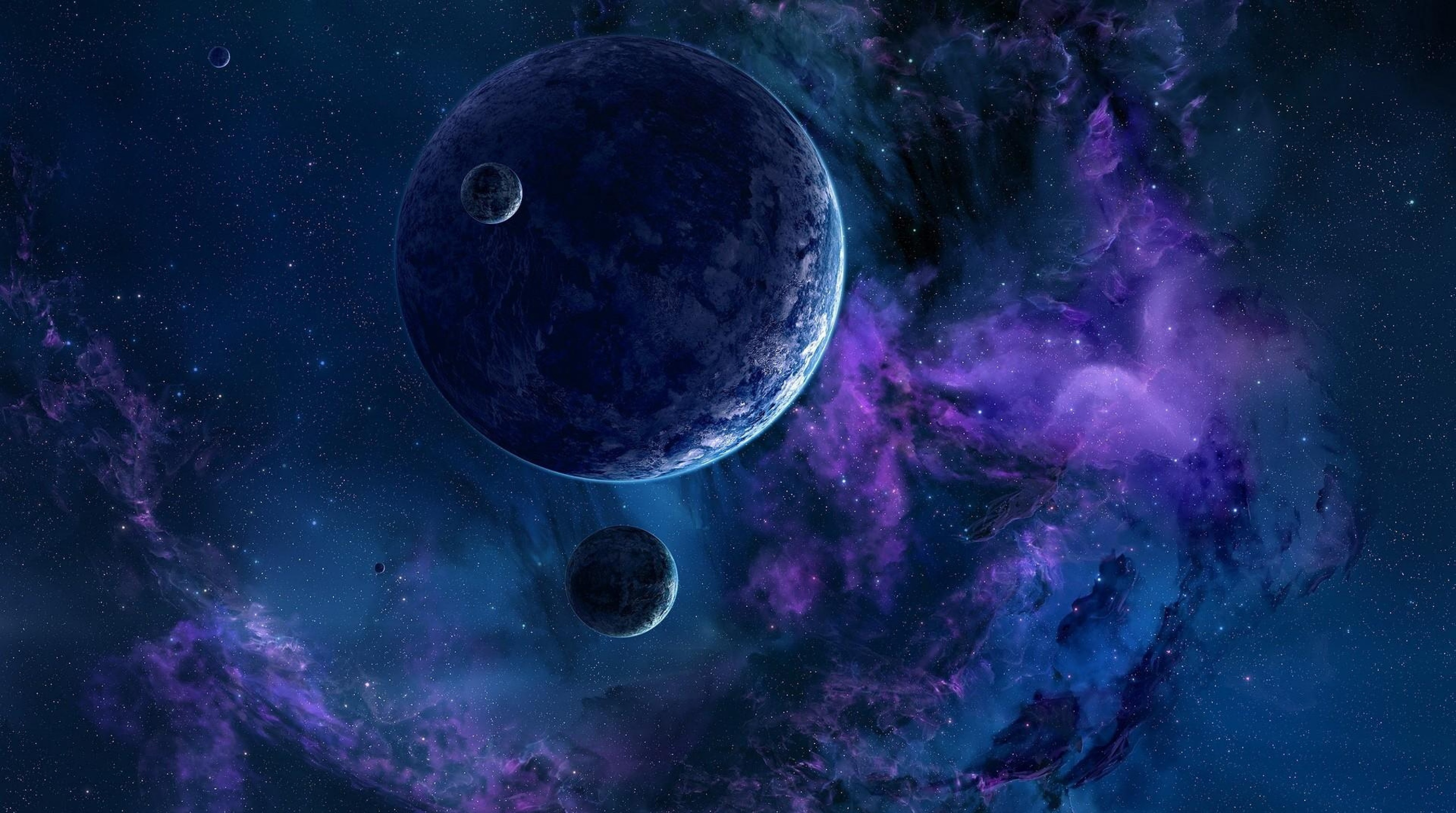 PředmětUčivoDomácí úkolyČeský jazykVěta jednoduchá, souvětí, větný vzorec .Spojovací výrazy, spojky. Slovesa.Putování po planetách s kometou Jůlií. Projekt vesmír- Sluneční soustava.Plníme doma čtenářskou výzvu.Pracovní sešit strana 71/5MatematikaNásobení a dělení číslem 6, 7. Hodiny. Sčítání a odčítání v oboru do 100.  Trojúhelník, druhy. Slovní úlohy složené..Soupečky vpravo ze strany 27 a 29PrvoukaMapa Prahy, orientace na mapě.Ostatní (učivo pro nepřítomné děti)Učivo pro nepřítomné děti: ČJ- pracovní sešit strana 71, 72, 73 M- pracovní sešit strana 30-32, 50.Příští týden máme podzimní prázdniny. 26.10.a 27.10.Přeji krásný týden.Učivo pro nepřítomné děti: ČJ- pracovní sešit strana 71, 72, 73 M- pracovní sešit strana 30-32, 50.Příští týden máme podzimní prázdniny. 26.10.a 27.10.Přeji krásný týden.